STUDENT SELF-EVALUATION FOR RECOMMENDATION LETTERSFor College Applications, Summer Programs & ScholarshipsPlease allow at least 2 weeks for your counselor or teacher to write a letter of recommendation for you.  Counselors and teachers will submit the letter of recommendation directly to the colleges/universities. Keep a copy of this completed form for your own files.Personally turn this form in to your counselor or teacher. Please feel free to type or hand-write your responses on this form.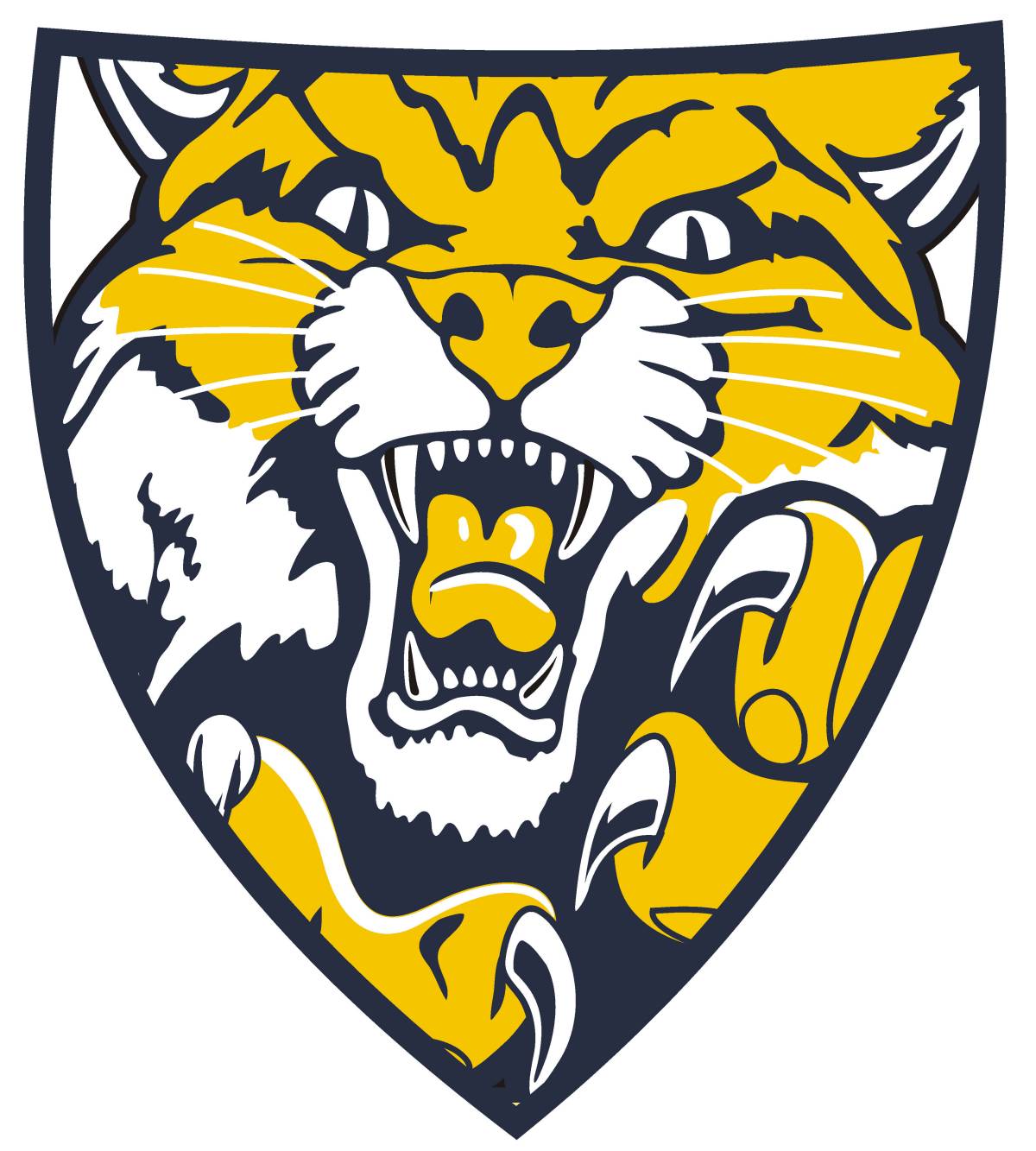 List of College/University or Summer Program to send letter of recommendation to: PERSONAL ATTRIBUTES What three characteristics or traits best define you? 1. Describe a specific example:2. Describe a specific example:3. Describe a specific example:What sets you apart from other students applying to the same school?What are your proudest personal accomplishments? Why were they the most rewarding? What honor(s) or award(s) have you received? Why are these important to you? Be sure to indicate date of awards received. COLLEGE/CAREER ASPIRATIONSWhat major do you intend to pursue in college? Why are you considering this major?What do you hope to accomplish after college? What/who do you want to become? Consider your career and future goals. ACADEMIC PROFILEHow does your transcript accurately reflect your academic efforts and ability? Explain. Describe any factors that have influenced your school performance, either positively or negatively.Describe what you believe are your academic strengths.What kind of learner are you? Which academic setting or assignments make you thrive? What interests you?  STUDENT INVOLVEMENTWhat school activities have you been involved in? Please describe the club/organization, how long you have participated, and your role as a member. What community activities are a regular part of your life? Please include how long you have participated and provide specific details.What leadership positions or responsibilities have you held at school, in the community, or at home that mean the most to you? Why are these important to you? Be sure to include dates, length of time and positions held.Describe any work experience you have had. Please include the employer, your position/title, how many hours/week you work, and length of employment.  FINAL THOUGHTSIs there anything about you that does not fit in any of the above categories that you would like to share that is meaningful or important to you and/or would be helpful in making a more accurate appraisal of you?(illness, strong parental support, travel, changes in school due to moving, etc.) Please explain in detail. If you were writing this recommendation, what would you say about yourself? (Perhaps share a meaningful time in your life, or a moment that made an impact on you.Full Name:  ID#Student Email : 